WANSBECK CYCLING CLUBSaturday 22 April 2017Course: M21First rider 2.05pmTime keepers: Peter and Frances SchultzEvent Secretary: Phil Dunn65 Stead laneBedlington NE22 5LX                phildunn51@btopenworld.com07761622527Promoted for and behalf of Cycling Time Trials under their rules and regulationsCourse DirectionsStart at Belsay on unclassified road 200m north of junction of A696 and B6524. Proceed north on unclassified road via Bolam Lake to junction with B6343 (6.4 miles). Turn left to Scots Gap taking the first right onto unclassified road to Rothley Cross Roads (9 miles). Do not cut corner at junction. At Rothley Cross Roads turn left onto B6342 to Cambo where left onto B6343 to Scots Gap. Cont. along B6343 to turn right in direction of Belsay to finish opposite start. Do not cut corner.District Regulation re Right Hand TurnsPlease note anyone cutting right hand corners will be disqualified.ROAD CONDITIONSPlease note that the road is in poor condition especially at start/finish area and around Bolam Lake area. There will be a red flag (northwards) at the top of Middleton Bank due to the condition of the descent both ways. HeadquartersWhalton Village HallWhalyonMorpeth NE61 3 XAPARKINGAt Whalton village, please respect residential spaces and access.DO NOT PARK ON GRASS VERGESThere is limited parking at start, but please note officials do need to park in this area. Please do not leave rubbish anywhere on the course or in the village.SIGNING ON AND OFFEach rider to sign the sign-on sheet when collecting number and sign-off when returning number also recording time when signing-off.Any juniors who have not completed parental consent form, must do so before signing on.Hall to be open at 12.30CTT Regs state that all competitors MUST sign off failure to do this will result in a DNF.CATEGORIESFASTEST OVERALLFASTEST WOMANFASTEST VET OVER 40FASTEST VET OVER 50FASTEST VET OVER 6052.05Tony ThompsonNorth RacingMaleVeteran62.06phildunnWansbeck CCMaleVeteran72.07PeterMcewanBreeze Bikes RTMaleSenior82.08ChristopherThompsonWansbeck CCMaleVeteran92.09JustineNormanBreeze Bikes RTFemaleVeteran102.1RichardSillWansbeck CCMaleVeteran112.11PeterDaveyMTS Cycle SportMaleVeteran122.12RobertNewtonWansbeck CCMaleVeteran132.13RachelWalmsleyF4L Triathlon CoachingFemaleVeteran142.14ROYPATTINSONBreeze Bikes RTMaleVeteran152.15ChrisWoodTS Racing Team - OTRMaleVeteran162.16JoeApplegarthHoughton CCMaleVeteran172.17TerryFountainBreeze Bikes RTMaleVeteran182.18MaddyHallBreeze Bikes RTFemaleJuvenile192.19AnthonyPrincePonteland TriMaleVeteran202.2MichaelSloanesSunderland ClarionMaleSenior212.21TimNicholDerwentside CCMaleSenior222.22AndrewThorpNorth RacingMaleSenior232.23PaulWrightBlaydon CCMaleSenior242.24TaniaTuckerTyneside Vagabonds CCFemaleVeteran252.25DavidSparrowCestria C.C.MaleVeteran262.26JustinRamelBlaydon CCMaleVeteran272.27CHRISTOPHERRAMSHAWNorth RacingMaleVeteran282.28IanNorrisBlumilk.comMaleVeteran292.29BenOsborneBlaydon CCMaleSenior302.3timirwinTyneside Vagabonds CCMaleVeteran312.31DavidHordonBarnesbury CCMaleVeteran322.32MarkTullySunderland ClarionMaleSenior332.33MattCollisonMuckle Cycle ClubMaleSenior342.34JenniferHollandTyne TriFemaleVeteran352.35philWatsonHadrian R.TMaleVeteran362.36RichardExleyGosforth RCMaleVeteran372.37StephenCummingsBlaydon CCMaleVeteran382.38NeilBaxterBlumilk.comMaleVeteran392.39JenniferBateyVertex Biemme RTFemaleSenior402.4TerryWilkinsonTyne & Wear Fire & Rescue Service CCMaleSenior412.41GaryHallAlnwick & District Triathlon ClubMaleVeteran422.42SamDoddBarnesbury CCMaleSenior432.43RossGrayAllen Valley VeloMaleSenior442.44BrendanMcmillanTyne & Wear Fire & Rescue Service CCMaleSenior452.45PaulWhitehillHoughton CCMaleVeteran46 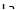 2.46RichardCleatheroNorth RacingMaleSenior472.47RaymondBellDerwentside CCMaleVeteran482.48AndrewDicksonBarnesbury CCMaleSenior492.49Ian Horsley Alnwick Cycling ClubMaleVeteran502.5ThomasGilbertLudgvan Cycling ClubMaleSenior512.51DavidColeDerwentside CCMaleVeteran522.52david LinsleyTyne & Wear Fire & Rescue Service CCMaleVeteran532.53KeithSibbaldCramlington CCMaleVeteran542.54iangallonNorth Tyneside Riders CCMaleVeteran552.55RossWaltonBlaydon CCMaleSenior562.56JohnRoutledgeBarnesbury CCMaleSenior572.57NatalieBateyTyne & Wear Fire & Rescue Service CCFemaleSenior582.58keithdavisonHadrian R.TMaleVeteran592.59DonSpeightTyneside Vagabonds CCMaleVeteran603DeanPenfoldCestria Cycles Racing TeamMaleSenior613.01MarkAmburyCramlington CCMaleVeteran623.02DavidPritchardKennoway Road ClubMaleVeteran633.03PaulHagueGosforth RCMaleVeteran643.04DarrenStowCramlington CCMaleVeteran653.05KrisAdlingtonSunderland ClarionMaleSenior663.06ThomasHordonBarnesbury CCMaleEspoir673.07ScottRobertson Tyne & Wear Fire & Rescue Service CCMaleSenior683.08PhilipKENNELLGosforth RCMaleVeteran693.09MichaelJohnsonMuckle Cycle ClubMaleSenior703.1TimWilcockGS MetroMaleEspoir713.11NeilParkinDerwentside CCMaleVeteran723.12JamieJohnsonBarnesbury CCMale733.13MichaelHindmarchMuckle Cycle ClubMaleSenior742.14AlanMacaulayTyneside Vagabonds CCMaleVeteran753.15chrismatherDerwentside CCMaleVeteran763.16patrick deaneTyneside Vagabonds CCMaleVeteran773.17LeeStathamHoughton CCMaleVeteran783.18LiamWhitelawCramlington CCMaleSenior793.19NeilcranstonBarnesbury CCMaleVeteran803.2HarryWalkerTeam SwiftMaleVeteran